100 TOLERATIONS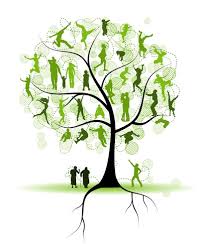 Sometimes when people are feeling out of control just being able to tick or give attention and deal with bits and pieces on the list helps. The list was put together by Thomas Leonard who is sometimes credited to be the father of coaching. WELLBEINGTHINGS WE MIGHT NOT WANT TO THINK ABOUT!HOMECAR / VEHICLEFINANCIALWORKIMAGEGENERAL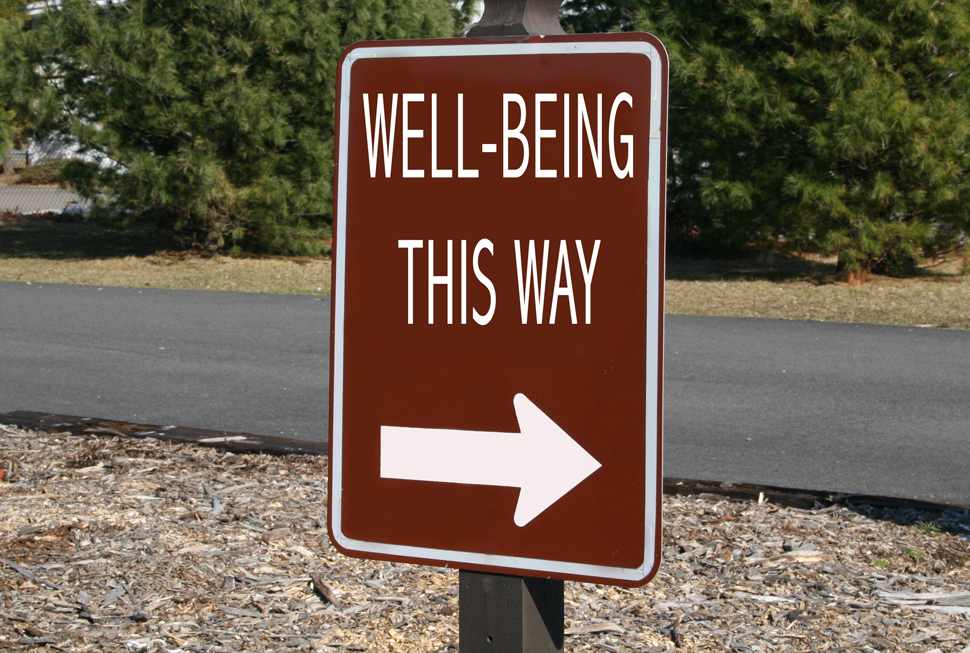 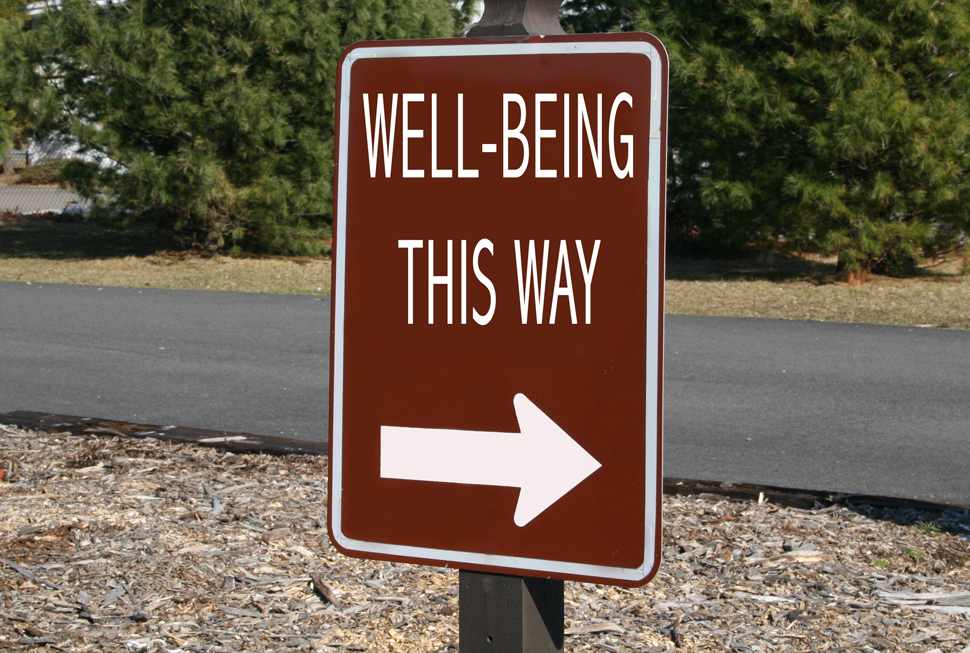 YesNo   1I know what my cholesterol numbers are and they are within the healthy range.2I get plenty of sleep at night and I am not tired3My blood pressure is within the healthy range4I drink enough water a day to keep my skin in good condition5I eat well and maintain a healthy weight6I have my eyes checked regularly7I visit the dentist regularly8I exercise regularly 9I can and do relax10I am not lonely and have good friends whom I trust1Is my will up to date (do I have a will?)2Are all my documents filed in an accessible place should the worst happen?3Do I have adequate life insurance?4Do I know my family’s medical history?5Do I have smoke detectors in my house?6Do I take care in the sun and wear sun screen, a hat and sunglasses to protect myself from sun damage?7Do I have any addictions that need to be dealt with?8I do not engage in road rage9If the worst thing happens to me will my dependents be financially stable?10I take care when walking, paying attention to who is around me and being mindful of traffic by not using my mobile phone1There is no place in my home that I do not like2My home is always clean and tidy3I have more than enough dishes, mugs, kitchen utensils and equipment for my needs4My home’s heating system is effective and regularly serviced5My garden is just how I want it6I always have plenty of clean and pressed clothes7I have soft sheets, duvets and other bedding that helps me have a restful sleep8I love my home: it’s my sanctuary9I have a fire extinguisher in my kitchen in case of an emergency10I have an up to date and stocked first aid kit accessible in my home1I have a set of jump leads in the boot of my car2I always have a bit of spare cash hidden in my car in case of emergencies3I have road side assist4I have my car regularly serviced5My tyres are not worn or unsafe6My car has airbags and excellent brakes7I have food, extra water, spare tyre and a blanket in case of break downs8My windscreen wipers are efficient9I have hands-free for my mobile phone10I have the correct seating and seat belts for my children (if applicable)1I have no credit card debt2I have telephone or internet banking3I have at least £100 in cash at home in case of emergencies4I am making contributions to a pension scheme5My financial situation is not causing me stress6Do you know what your credit score is?7Are you getting the best financial deal for your mobile phone, utilities and cable TV?8Do you use spending as a stress buster?9Can you openly discuss money issues with your significant other? (if applicable)10Do you feel that you could do more financially to protect your standard of living?1I work with people I respect and in the main get along with2I feel inspired by my work3My work satisfies me intellectually4I am on a career / professional / business track that is, or will soon be both financially and personally rewarding5I have a rewarding life beyond my work or profession6I do not suffer either mentally or physically at work7I get up from my desk and take regular small breaks8I am paid properly for the value and skill I bring to my work9I have the right equipment I need to do my job effectively10I am not damaged by my working environment1Do I wear appropriate and well-fitting clothes?2Are my shoes polished and well maintained?3Do I always have an umbrella with me?4Are buttons, seams and hems mended quickly and neatly?5Do your clothes make you feel good?6Are you presenting the kind of image that you want?7Do you wear clothes that reflect your personality?8Do you feel self conscious about your appearance?9Do you feel you have enough time to take care of yourself, your appearance and your wellbeing?10Do you regularly throw away out of date well-being products?11Do you use sulfate and paraben free products on your skin and hair?12Do you hold onto clothes in the hope of slimming down?13Do you clear out old clothes at any stage?14 Have you been measured properly for certain clothes (shirts/bras)?15Are your trainers in tip top shape?16Do you take care of your feet by getting treatment for corns and calluses?17Is your posture good?18Do you have any allergies that aren’t being managed effectively?19Do you feel good in your own skin?20Are you as confident as you could be?1I currently save at least 10% of my income2I live well within my means3People feel comfortable in my home4My bed is made daily5My hair is the way I want it6I recycle7I surround myself with beautiful things 8My shoes are all in good repair9I surround myself with music that makes my life more enjoyable10I walk or exercise at least three times a week11I have told the significant people in my life that I love them12I receive enough love from the people around me to feel good13I am a person of my word; people can count on me14My nails are healthy and look good15I don’t rely on caffeine to give me energy16 My weight is in the ideal range for my height17I have something to look forward to every day18I enjoy holidays, weekends away and social gatherings19I floss daily20My hearing is good